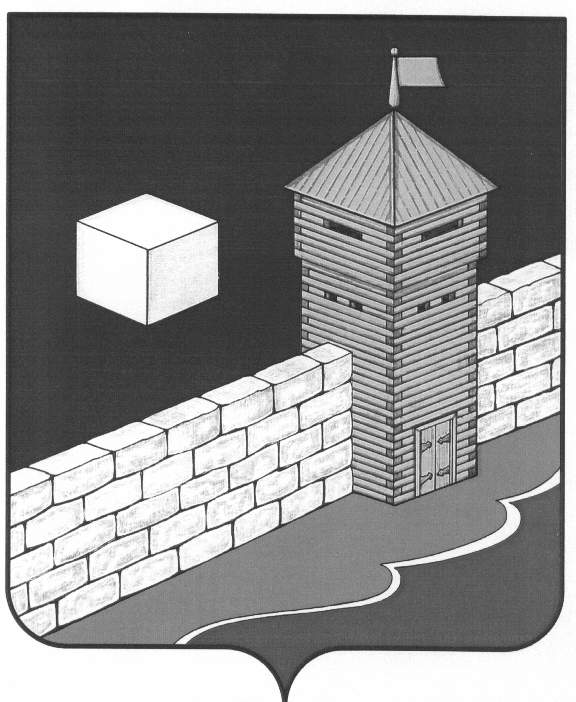 КОНТРОЛЬНО-РЕВИЗИОННАЯ  КОМИССИЯЕТКУЛЬСКОГО МУНИЦИПАЛЬНОГО РАЙОНАЛенина ул., д. 34, каб. 37, с. Еткуль, 456560. тел./факс (35145) 2-26-93с. Еткульисх. № 15от «17» февраля 2017г.Заключение № 09-зпо результатам внешней проверки годового отчета «Об исполнении бюджета Белоносовского сельского поселения за 2016 год»	На основании статьи 264.4 Бюджетного кодекса РФ и распоряжения председателя  контрольно-ревизионной  комиссии  Еткульского муниципального района  В.Г. Садовского  «О внешней проверке годовой бюджетной отчетности сельских поселений» от 26 января 2017 года №02-06/01-ОД, в соответствии с Соглашением «О передаче контрольно-ревизионной комиссии Еткульского муниципального района полномочий контрольно-счетного органа Белоносовского сельского поселения по осуществлению внешнего муниципального финансового контроля» от 24.12.2015г., заместителем председателя контрольно-ревизионной комиссии  Еткульского муниципального района Е.В. Тутаровой проведена внешняя проверка годового отчета «Об исполнении бюджета Белоносовского сельского поселения за 2016 год».Цель проверки: Подготовка  заключения об исполнении бюджета Белоносовского сельского поселения за 2016 год.Предмет проверки: годовая бюджетная отчётность за 2016год.Задачи проверки:  - проверить состав и содержание форм годовой бюджетной отчётности за 2016 год;- определить полноту исполнения бюджета по объему и структуре доходов;- установить своевременность и полноту исполнения расходных обязательств бюджета, в том числе по исполнению программной части бюджета;- определить законность и обоснованность источников финансирования дефицита местного бюджета;- провести анализ выявленных по итогам исполнения бюджета отклонений и нарушений бюджетного процесса, а так же внести предложения по их устранению;- дать  оценку достоверности данных годового отчёта об исполнении бюджета поселения  за 2016 год.Форма проверки: камеральная. Проверка проводилась с 13.02.2017г. по 16.02.2017г.Ответственными должностными лицами в проверяемом периоде являлись: - Глава администрации Белоносовского сельского поселения –  Е.В. Гаврилястая;- Главный бухгалтер администрации Белоносовского сельского поселения – Э.Г. Фомина.Общие положения	Администрация Белоносовского сельского поселения имеет свою территорию, в границах которой осуществляется местное самоуправление, действует на основании Устава, принятого решением Совета депутатов Белоносовского сельского поселения от 02.07.2008г. №34. 	Администрация является юридическим лицом, имеет гербовую печать, бланки со своим наименованием, расчётный и лицевой счета, муниципальную имущественную собственность.	Согласно данным отчета «Сведения о количестве подведомственных учреждений» (ф.0503161) на 01.01.2016 года и на 31.12.2016 года в ведении Администрации   Белоносовского сельского поселения находились 3 учреждения:- администрация Белоносовского сельского поселения, орган власти, участник бюджетного процесса;- МКУК  БПЦБС Белоносовского сельского поселения, казённое учреждение, получатель бюджетных средств;- МБУК ЦКС Белоносовского сельского поселения, получатель субсидий.	Проверка проведена на основе бюджетной отчетности администрации Белоносовского сельского поселения за 2016 год в составе, определенном Инструкцией о порядке составления и представления годовой, квартальной и месячной отчетности об исполнении бюджетов бюджетной системы РФ, утвержденной приказом Минфина РФ от 28.12.2010 №191н в ред. от 26.10.2012г.  (далее – Инструкция №191н), Инструкцией о порядке составления, представления годовой, квартальной бухгалтерской отчетности государственных (муниципальных) бюджетных и автономных учреждений, утвержденной приказом Минфина РФ от 25.03.2011г. №33н (далее – Инструкция №33н).Перечень законодательных и других нормативных правовых актов:Бюджетный кодекс Российской Федерации;Налоговый кодекс Российской Федерации;Закон РФ от 06.10.2003 № 131-ФЗ «Об общих принципах организации местного самоуправления в Российской Федерации»;Федеральный закон от 6.12.2011г. № 402-ФЗ «О бухгалтерском учете»;Приказ Минфина России от 01.12.2010 N 157н (ред. от 12.10.2012) "Об утверждении Единого плана счетов бухгалтерского учета для органов государственной власти (государственных органов), органов местного самоуправления, органов управления государственными внебюджетными фондами, государственных академий наук, государственных (муниципальных) учреждений и Инструкции по его применению";Инструкция о порядке составления и представления годовой, квартальной и месячной отчетности об исполнении бюджетов бюджетной системы Российской Федерации, утвержденная приказом Минфина России от 28 декабря . N 191н (с изменениями и дополнениями);Указания о порядке применения бюджетной классификации Российской Федерации, утвержденные приказом Минфина России от 28 декабря . № 190н (с изменениями и дополнениями);Решение Совета депутатов Белоносовского сельского поселения №30 от 23.12.2015г. «Об утверждении положения о бюджетном процессе в Белоносовском сельском поселении»;Решение Совета депутатов Белоносовского сельского поселения №27 от 23.12.2015г. «О бюджете  Белоносовского сельского поселения на 2016 год».2. Проверка полноты и состава представленной отчетности в соответствии с требованиями приказа от 28.12.2010г. №191н (в редакции от 29.12.2011г. №191н)Бюджетная отчетность сельского поселения за 2016 год предоставлена в контрольно-ревизионную комиссию в полном объеме и в установленный срокв соответствии с требованиями п.11.1 Инструкции №191н «О порядке составления и предоставления годовой, квартальной, месячной отчётности  об исполнении бюджетов бюджетной системы Российской Федерации» утв. пр. МФ РФ от 28.12.2010г. № 191н (изм. от 29.12.2011г. № 191н):Баланс исполнения бюджета на 01.01.2017г. (ф.0503120);Справка по заключению счетов бюджетного учёта  отчётного финансового года (ф. 0503110);Справка по консолидированным расчетам (ф.0503125);Сведения об изменении бюджетной росписи ГРБС (ф.0503163);Баланс по поступлениям и выбытиям бюджетных средств (ф.0503140);Отчет о движении денежных средств (ф.0503123);Отчет о финансовых результатах деятельности (ф.0503121);Отчет об исполнении бюджета (ф.0503117);Отчет о принятых обязательствах (ф.0503128);Пояснительная записка (ф.0503160);Сведения о количестве подведомственных участников бюджетного процесса, учреждений и государственных (муниципальных) унитарных предприятий (ф.0503161);Сведения о результатах деятельности (ф.0503162);Сведения об исполнении бюджета (ф.0503164);Сведения об исполнении мероприятий в рамках целевых программ (ф.0503166);Сведения о движении нефинансовых активов (ф.0503168);Сведения о дебиторской и кредиторской задолженности (ф.0503169);Сведения о финансовых вложениях получателя бюджетных средств, администратора источников финансирования дефицита бюджета (0503171);Сведения об использовании информационно-коммуникационных технологий (ф.0503177);Отчет об использовании межбюджетных трансфертов из федерального бюджета субъектами РФ, муниципальными образованиями и территориальным государственным внебюджетным фондом (ф.0503324);Справочные таблицы.            В соответствии с п.9. инструкции 191н  бюджетная отчётность составлена с нарастающим      итогом,  с начала года, в рублях  с точностью до второго десятичного знака после запятой.            2.1.     Проверка соответствия Главного распорядителя бюджетных средств                                                основным характеристикам ст. 158 БК РФ	Полномочиями  по осуществлению функций  администратора  доходов бюджет Белоносовского сельского поселения утверждены: Главный распорядитель средств бюджета Белоносовского сельского поселения:- Администрация Белоносовского сельского поселения; 2.   Получатель  средств  бюджета Белоносовского сельского поселения - Администрация Белоносовского сельского поселения.2.2.  Проверка соответствия Главного  администратора бюджетных  средств основным характеристикам ст. 160.1  БК РФРешением  Совета депутатов Белоносовского сельского поселения  №27 от 23.12.2015г. «О бюджете Белоносовского сельского поселения на 2016 год» утвержден  перечень главных администраторов доходов бюджета  сельского поселения:653 - Администрация сельского поселения007 - Контрольно-счетная палата Челябинской области	034 - Главное контрольное управление Челябинской области161 - Управление  Федеральной  антимонопольной службы по Челябинской области182 - Управление Федеральной налоговой службыпо Челябинской области188 - Главное  управление Министерства внутренних дел Российской Федерации по Челябинской области.3. Организация  бюджетного  процесса в Белоносовскомсельском поселении. Основные характеристики исполнения бюджета за 2016 годБюджетный процесс в Белоносовском сельском поселении  основан на нормах  Бюджетного кодекса РФ, Устава Белоносовского сельского поселения, а также  Положения о бюджетном процессе.Бюджет на 2016 год  утверждён до начала  финансового года. Предельные  значения его параметров, установленные ст. 184.1 БК РФ  и ст. ст.15, 20. Положения о бюджетном процессе, соблюдены.Решением Совета депутатов Белоносовского сельского поселения №27 от 23.12.2015г. «О бюджете Белоносовского сельского поселения на 2016 год» (далее – решение о бюджете) утверждены основные характеристики бюджета Белоносовского сельского поселения на 2016 год:- общий объем доходов бюджета поселения в сумме 7059,6 тыс. руб., в том числе безвозмездные поступления от других бюджетов бюджетной системы Российской Федерации в сумме 6684,6 тыс. руб.;- общий объем расходов бюджета поселения в сумме 7059,6 тыс. руб.;- без дефицита.В течение 2016 года изменения и дополнения в бюджет сельского  поселения  вносились 13 раз (№34 от 25.01.2016г.; №35 от 25.01.2016г., №40 от 25.02.2016г., №73 от 27.06.2016г., №71 от 27.06.2015гю., №72 от 27.06.2016г., №74 от 18.08.2016г., №77 от 29.08.2016г., №83 от 26.09.2016г., №83а от 26.09.2016г., №87 от 31.10.2016г., №94 от 28.11.2016г., №105 от 26.12.2016.), были связаны с корректировкой  планируемых налоговых и неналоговых  поступлений с учётом их фактической  собираемости, безвозмездных поступлений, а также  перераспределением бюджетных ассигнований. Последняя корректировка параметров  бюджета принята 22.12.2016г.В результате, с учетом изменений, утверждены основные характеристики бюджета   Белоносовского сельского поселения:- общий объем доходов поселения в сумме 10802,4 тыс. рублей, то есть, увеличен на 3742,8 тыс. рублей или на 53% от первоначально утвержденного объема доходов поселения;- общий объем расходов в сумме 11360,1 тыс. рублей, то есть, увеличен на 4300,5 тыс. рублей, или на 60,9% от первоначально утвержденного  объема расходов поселения - дефицит составил – 557,7 тыс. рублей (остаток на 01.01.2016г. – 1090,8 тыс. рублей).Бюджет сельского поселения сформирован за счёт безвозмездных поступлений  и собственных доходов (налоговых и неналоговых доходов). Бюджет  поселения  обеспечил исполнение расходных обязательств на 94%. Исполнение бюджета Белоносовского сельского поселения за 2016 год характеризуется следующими показателями:Таблица 1тыс. рублей(согласно  данным  ф. 0503120 Баланс исполнения бюджета, остаток денежных средств на лицевом счёте  составлял на 01.01.2016г.- 1090,8 тыс. рублей, на 01.01.2017г. – 1114,1 тыс. рублей).Согласно данным годового отчёта «Об исполнении бюджета» за 2016 год (ф. 0503117) - бюджет поселения  исполнен: - по доходам в сумме 10697,0 тыс. рублей или на 99% к утвержденному  объему доходов бюджета поселения, на 151,5% к первоначально утвержденным бюджетным назначениям;- по расходам в сумме 10673,7 тыс. рублей или на 94% к утвержденному  объему расходов бюджета поселения, на 151% к первоначально утвержденным бюджетным ассигнованиям;- профицит составил 23,4 тыс. рублей.В сравнении с 2015 годом, поступления доходов в 2016 году увеличились  на 580,7 тыс. рублей (5,7%), расходы бюджета поселения увеличились на 603,6 тыс. рублей (6%).4. Исполнение бюджета по  собственным доходам за 2016 годДоходы бюджета поселения  формируются  за счёт  местных налогов и сборов, отчислений от  федеральных, областных налогов и сборов по нормативам, утверждённым Законодательным Собранием Челябинской области, неналоговых доходов, а также безвозмездных отчислений. Данные об исполнении доходов бюджета поселения  отражены в разделе 1 «Доходы»   отчёта об исполнении бюджета на 01.01.2017г. ф. 0503117.В доходной части  бюджета поселения (10697,0 тыс. рублей), удельный вес  собственных доходов  составляет 15% или 1625,2 тыс. рублей.Анализ по видам  собственных  доходов											                Таблица № 2тыс. рублейПоступления собственных доходов в бюджете сельского поселения в 2016 году составили 1625,2 тыс. рублей или 117% к первоначально утвержденному плану и к уточненному годовому плану. Поступления налоговых доходов в бюджете сельского поселения в 2016 году составили 1377,4 тыс. рублей или 111% к первоначально утвержденному плану и к уточненному годовому плану. Одним из основных доходных источников бюджета поселения в 2016 году был земельный налог (45% в объеме собственных доходов) поступления  налога составили 738,6 тыс. рублей, или 122% к первоначально утвержденному плану и уточненному годовому плану, (в сравнении с 2015 годом поступления уменьшились на 68,7 тыс. рублей, или на 8,5%). Налог на имущество (30,8% в объеме собственных доходов), поступления составили 500,5 тыс. рублей, исполнен на 97% к первоначально утвержденному плану и к утвержденному годовому плану, недоимка составила 14,5 тыс. рублей. В сравнении с 2015 годом поступления увеличились на 87,3 тыс. рублей или 21%.Налог на доходы физических лиц, поступления НДФЛ составили 138,3 тыс. рублей, или 115% к первоначально утвержденному плану и уточненному годовому плану. В сравнении с 2015 годом доходы НДФЛ увеличились на 5,6 тыс. рублей или на 4,2%.Поступления неналоговых доходов в бюджете сельского поселения составили 247,8 тыс. рублей, или 165% к первоначально утвержденному плану и уточненному годовому плану. В сравнении с 2015 годом неналоговые доходы уменьшились на 232,1 тыс. рублей или на 48%.Доходы в виде аренды имущества составили 176,7 тыс. рублей или 118% исполнения к первоначально утвержденному бюджету и к уточненному годовому плану. В сравнении с 2015 годом поступления от платежей арендной платы за использование имуществом увеличились на 116 тыс. рублей или на 191%.Доходы, отраженные в отчёте «Об исполнении бюджета  на 01.01.2017г.» ф. 0503117  не имеют расхождений  с данными по доходам отчёта «О финансовых результатах деятельности на 01.07.2017г.» ф.0503121 и отчета «О движении денежных средств на 01.01.2017г.» ф. 0503123.5. Безвозмездные поступленияФинансовые взаимоотношения бюджета сельского поселения с районным бюджетом сформированы в соответствии с Бюджетным кодексом РФ, Федеральным законом от 06.10.2003г. № 131-ФЗ «Об общих принципах организации местного самоуправления в Российской Федерации», Законом Челябинской области «О межбюджетных отношениях» и Положением «О межбюджетных отношениях в Еткульском муниципальном районе» утв. решением Собрания депутатов Еткульского муниципального района от 29.10.2008г. № 468.Для исполнения переданных полномочий, в бюджете поселения планируются безвозмездные поступления в виде субвенций, дотаций, межбюджетных трансфертов и иных поступлений. Согласно данным годового отчета об исполнении бюджета за 2016 год (ф. 0503117), бюджет сельского поселения был дотационным на 85%.                     Таблица № 3На 2016 год безвозмездные поступления  (финансовая помощь) были утверждены в сумме 6684,6 тыс. рублей, за истекший год, на основании  распоряжений администрации Еткульского муниципального района  безвозмездные поступления  были увеличены на 2727,8 тыс. рублей, окончательно утверждены в  сумме 9412,4 тыс. рублей, финансовая помощь поступила в объеме 96,4%. Не поступили дотации в сумме 340,0 тыс. рублей, субсидии в сумме 0,6 тыс. рублей.Сумма  безвозмездных поступлений – 9071,8 тыс. рублей, отраженная в ф. 0503117,  соответствует   поступлениям  по текущим операциям, отражённых  в  отчёте «О движении денежных средств» на 01.01.2017г. (ф. 0503123 стр. 071).6. Ведение реестра расходных обязательств, подлежащих исполнениюв пределах, утвержденных  лимитов бюджетных обязательств  ибюджетных  ассигнований	Во исполнение ст. 87 БК РФ  в администрации сельского поселения ведется  Реестр расходных обязательств в пределах утвержденных лимитов бюджетных обязательств, что соответствует  порядку ведения  Реестра расходных обязательств  утв. Постановлением Правительства  Челябинской области от 17.04. 2008г. № 97-П  «Об утверждении порядка ведения реестра расходных  обязательств Челябинской области»  и порядку ведения Реестра расходных обязательств сельского поселения, утв. постановлением администрации  Белоносовского сельского поселения.	В администрации сельского поселения составлена  сводная бюджетная роспись расходов и сводный реестр лимитов бюджетных обязательств. Сводная  роспись расходов утверждена на  2016 год  в разрезе  ГРБС, разделов, подразделов, целевых статей, видов расходов в общей сумме 11 360 119,08 рублей (ф. 0503163). Исполнение расходов бюджета поселения осуществлялось финансовым органом администрации сельского поселения по сводной бюджетной росписи  на основании  кассового плана и заявок на финансирование. Исполнено денежных обязательств в сумме 10 623 199,45 рублей,  не исполнено бюджетных назначений 686 434,62 рубля (подтверждено ф. 0503117 «Отчет об исполнении бюджета»).7. Исполнение  бюджета поселения  по  расходам	Решением Совета депутатов Белоносовского сельского поселения №27 от 23.12.2015г. «О бюджете Белоносовского сельского поселения на 2016 год» утверждены бюджетные ассигнования по расходам в объеме 7059,6 тыс. рублей. С учетом изменений, Решением Совета депутатов сельского поселения №105 от 26.12.2016г. окончательно утверждены ассигнования по расходам бюджета в сумме 11360,1 тыс. рублей, ассигнования увеличились на 4300,5 тыс. рублей,  что соответствует  данным  ф. 0503163 «Сведения об изменениях бюджетной росписи ГРБС» и уточненной бюджетной росписи расходов бюджета поселения на 31.12.2016 г.).Согласно представленному  годовому отчету об исполнении бюджета (ф. 0503117), расходы сельского поселения за 2016 год исполнены  в объеме 10 673,6 тыс. рублей или  94% к уточненным бюджетным  ассигнования.  Показатели  раздела 2 «Расходы бюджета»  ф. 0503117  годового отчета об исполнении бюджета за 2016 год  не имеют расхождений с показателями  раздела 2  ф. 0503164  «Сведения  об исполнении бюджета».Объем неиспользованных бюджетных ассигнований составил 686,5 тыс. рублей или 6% от уточненных бюджетных назначений (неиспользованные ассигнования: общегосударственные вопросы – 101,9 тыс. рублей; жилищно-коммунальное хозяйство – 445,9 тыс. рублей; культура и кинематография – 103,8 тыс. рублей; социальная политика – 34,9 тыс. рублей).Анализ кассового исполнения расходов бюджета  сельскогопоселения в разрезе  разделов функциональной классификации расходовбюджетов РФ за 2016 г. представлен в таблице № 4.                      Таблица №4Наибольший удельный вес в расходах бюджета составляют расходы на:- культура и кинематография 32,6% (3483,1 тыс. рублей);- жилищно-коммунальное хозяйство 26,5% (2831,8 тыс. рублей);- общегосударственные вопросы 22% (2341,4 тыс. рублей);- национальная экономика (дорожные фонды) 14% (1528,0 тыс. рублей).Меньшую долю в расходах бюджета составляют:- социальная политика 2,4% (260,6 тыс. рублей);- национальная оборона 1,7% (184,8 тыс. рублей);- национальная безопасность и правоохранительная деятельность 0,2% (21,7 тыс. рублей);- молодежная политика 0,2% (22,3 тыс. рублей).8. Анализ  Дебиторской и Кредиторской задолженностиСогласно данным годовой бюджетной отчетности  ф. 0503120  «Баланс исполнения бюджета» и ф. 0503169  «Сведения о дебиторской и кредиторской задолженности», Дт и Кт задолженность  на 01.01.2017г. отразилась на счетах бюджетного учёта:На счетах бюджетного учета Дт задолженность отсутствует.На счетах бюджетного учета числится Кт задолженность в сумме 356 758,48 рублей, которая отразилась на счетах:- 03020000 «расчеты по принятым обязательствам» в сумме 86,19 рублей;- 02080000 «расчеты с подотчетными лицами» в сумме 100,00 рублей;- 02050000 «расчеты по доходам» в сумме 356 572,29 рублей.Данные по ф. 0503169 «Сведения по дебиторской и кредиторской задолженности»  не имеют расхождений с показателями  по ф. 0503120  «Баланс исполнения бюджета».9. Исполнение программной части  бюджета Белоносовскогосельского поселения в 2016 годуСогласно основным направлениям  налоговой и бюджетной политики  сельского поселения, в бюджете  поселения   программно - целевым методом  планирования расходов  должно быть  охвачено  90%  расходов бюджета. В течение года в сельском  поселении  осуществлялась  реализация  мероприятий  по 6 программам. Плановые назначения по  программам составили 4853,2 тыс. рублей, их удельный вес в  общем объёме  назначений  (11360,1 тыс. рублей)  составил 42,7%.Анализ исполнения программной части  бюджета  поселенияза 2016г. представлено в таблице № 5.Таблица 5тыс. рублейПоказатели ф.  0503166 «Сведения об исполнении мероприятий в рамках целевых программ» не имеют расхождений  с показателями ф. 0503117  «Отчёт об исполнении бюджета», что соответствует требованиям  п. 164 инструкции 191н.10. Бюджетные  кредиты  и  муниципальный  долг                 В течение отчетного периода бюджетные кредиты из бюджета поселения  не предоставлялись. Муниципальный долг по  состоянию на 01.01.2016г. отсутствует, муниципальные гарантии из бюджета не предоставлялись.11. Проверка форм сводной бюджетной отчетности в соответствиис данными   книги  Журнал-Главная, регистровбухгалтерского учета	На основании письма казначейства РФ от 31.01.2012г. № 42-7.4-18/2.-28, проведена проверка  соответствия  показателей  баланса исполнения бюджета (ф. 0503120), справки по заключению  счетов бюджетного учета отчетного финансового года (ф.0503110), отчета о финансовых результатах  деятельности (0503121), отчета об исполнении бюджета (ф.0503117),сведений о движении нефинансовых активов (ф.0503168), отчета о движении денежных средств (ф. 0503123), сведений о кредиторской, дебиторской задолженности (ф. 0503169) .Баланс исполнения  бюджета Белоносовского сельского поселения  на 01.01.2017г. ф.0503120. Представленный  баланс  сформирован на  основании остатков счетов бюджетного учета  в главной книге  на 01.01.2016г. на сч. 20211  отражен остаток в сумме – 1 090 782,68 рубля, на 31.12.2016г.  остаток отражен  в сумме 1 118 672,61 рубля. Данные   книги Журнал-Главная  не имеют расхождений  с данными  Баланса  исполнения бюджета на 01.01.2016г.  и  на  31.12.2016г.  стр. 180,181.  ф. 0513120., ф. 0503140.Справка по заключению счетов бюджетного учёта  отчётного финансового года  (ф. 0503110) отражает обороты, образовавшиеся в ходе  исполнения бюджета  по счетам бюджетного учёта, подлежащим закрытию по завершению отчётного финансового года в разрезе бюджетной деятельности. Заключительные записи по дебету в сумме 10 673 684,46 рубля, заключительные записи по  кредиту 10 697 036,99 рублей.Отчет об исполнении бюджета (ф. 0503117) сформирован на основании данных движения бюджетных средств на лицевом счёте «средства муниципального бюджета».                Показатели в отчёте об исполнении бюджета  на 01.01.2017г. ф. 0503117:	Утверждённые  бюджетные назначения по доходам  в суме 10 802 375,82 рублей, исполненные  бюджетные назначения по доходам в сумме 10 697 036,99 рублей, отраженные в графах 4, 5 раздела 1. «Доходы» ф. 0503117   соответствуют Сведениям об исполнении бюджета на 01.01.2017г. ф.0503164. 	Утвержденные бюджетные назначения по расходам на 2016 год в сумме 11 360 119,08 рублей, исполненные бюджетные  назначения  в сумме 10 673 684,46 рубля, отраженные  в графах  4, 5 раздела 2 «Расходы бюджета» ф. 0503117  соответствуют данным по сч.501 13, сч.304 05  книги Журнал-Главная.При сопоставлении данных раздела «Доходы»  и данных раздела «Расходы» гр.4  с данными сводной главной книги и оборотно-сальдовой ведомости по сч.401.10 «Доходы текущего финансового года», 401.20 «Расходы текущего финансового года» в разрезе КОСГУ  расхождений не обнаружено.Отчёт о движении денежных средств  (ф. 0503123) сформирован на основании  данных о движении денежных средств на едином счёте бюджета, открытом в органе  Федерального казначейства. Представленная ф. 0503123  сформирована в соответствии с пунктами 130-134 инструкции 191н. Суммы поступлений и выбытий, отражённые в отчёте  с разбивкой по кодам КОСГУ, соответствуют данным  отчёта об исполнении бюджета за 2016 год  формы 0503117.Сведения  о движении нефинансовых активов  (ф. 0503168) (бюджетная деятельность) Показатели   строк  010 «Основные средства»  графы 4 «на начало года» отражены в сумме 1 190 689,96 рублей и  графы 11 «на конец года»  отражены в сумме 1 190 689,96 рублей, не имеют расхождений с   данными  баланса исполнения бюджета ф. 0503120.	Показатели строк 320 и 440 «недвижимое имущество в составе имущества казны» графа 4 «на начало года» отражены в сумме 8 721 898,91 рублей и графа 11 «наличие на конец года» отражены в сумме 8 721 898,91 рублей, не имеют расхождений с данными баланса исполнения бюджета ф. 0503120. Таким образом, при проверке контрольных соотношений  между  показателями форм  бюджетной отчетности  главного распорядителя, главного получателя  средств бюджета , с данными  Книги Журнал-Главная, справочными таблицами - несоответствия показателей не установлено.           В соответствие  ст. 12. ФЗ «О бухгалтерском учёте», перед составлением  годового отчёта, проводилась  инвентаризация финансовых и нефинансовых активов, сверка  расчетов с дебиторами и кредиторами по финансовым обязательствам.Пояснительная  записка  (ф. 503160)  соответствует инструкции 191н, к пояснительной записке приложены таблицы: - таблица № 1 - сведения об основных направлениях деятельности;- таблица № 2 - сведения о мерах по повышению  эффективности расходования  бюджетных  средств;- таблица  № 3 -  сведения об изменениях бюджетной росписи главного распорядителя бюджетных средств, главного администратора источников финансирования дефицита бюджета;- табель № 4 - сведения об особенностях ведения бюджетного учета;- таблица № 5 – сведения о результатах мероприятий внутреннего контроля;-таблица № 6  -  сведения о проведение инвентаризаций;- таблица № 7 -  сведения о результатах внешнего финансового контроля.                                                       12.  Заключение1. Годовая бюджетная отчётность, представленная главным администратором бюджетных средств, в контрольно-ревизионную комиссию Еткульского муниципального района представлена в установленный  срок, в полном объеме.2. По результатам внешней проверки годового отчёта «Об исполнении бюджета  Белоносовского сельского поселения за 2016 год», контрольно-ревизионная комиссия Еткульского муниципального района считает, что в ходе исполнения бюджета поселения, в целом выполнены задачи бюджетной и налоговой политики. Обеспечена приоритетность финансирования расходов социальной направленности, первоочередные расходы профинансированы.3. Годовая бюджетная отчётность  сельского поселения  является полной и достоверной.4. Показатели исполнения  бюджета  за 2016 год, отражённые в  отчёте «Об исполнении бюджета Белоносовского сельского поселения за 2016 год»:- по доходам - 10 697,0 тыс. рублей;- по расходам - 10 673,7 тыс. рублей;- профицит бюджета - 23,4 тыс. рублей.соответствуют суммарным показателям отчётов об исполнении бюджета получателей бюджетных средств, получателей субсидий.Проверив  представленные материалы, контрольно-ревизионная комиссия Еткульского муниципального района  рекомендует:1. Совету депутатов Белоносовского сельского поселения утвердить «Отчёт об исполнении бюджета  Белоносовского сельского  поселения  за 2016 год».ПоказателиФактическое исполнение за 2015годУтверждено на 2016годУтверждено на 2016годФактически исполнено за 2016г.Отклонение к уточненному плану% исполнения% исполненияПоказателиФактическое исполнение за 2015годпервоначальный бюджетс учетом изменений (уточненный бюджет)Фактически исполнено за 2016г.Отклонение к уточненному планук первоначутвержд. назначениямк уточнен.бюджету с учетом измененийДоходы бюджета всего:10116,37059,610802,410697,03742,8151,599в том числе:- собственные доходы1833,11390,01390,01625,20,0117117- безвозмездные поступления8283,26684,69412,49071,82727,8135,796,4Расходы бюджета10070,07059,611360,110673,74300,515194Дефицит (-)- 557,7Профицит (+)+ 46,3+ 23,4ПоказателиФактическое исполнение за 2015годУтверждено на 2016годУтверждено на 2016годФактически исполнено за 2016г.Показатель к уточненномуплану+/ -% исполнения% исполненияПоказателиФактическое исполнение за 2015годпервоначальный бюджетс учетом изменений (уточненный бюджет)Фактически исполнено за 2016г.Показатель к уточненномуплану+/ -к  первон. планук уточненплану с учетом изменен-й1. Собственные доходы1833,11390,01390,01625,2235,21171171.1 Налоговые доходы:1353,21240,01240,01377,4137,4111111- НДФЛ132,7120,0120,0138,318,3115115- налог на имущество413,2515,0515,0500,5- 14,59797- земельный налог807,3605,0605,0738,6133,61221221.2 Неналоговые доходы:479,9150,0150,0247,897,8165165- аренда имущества60,7150,0150,0176,726,7118118- доходы от реализации земельных участков419,2------- прочие доходы---71,1---ПоказателиФактическое исполнение за 2015годУтверждено на 2016годУтверждено на 2016годФактическисполнено за 2016г.(поступили)Отклонен к первонач плану% исполнения% исполненияПоказателиФактическое исполнение за 2015годпервоначальный бюджетс учетом изменений (уточненный бюджет)Фактическисполнено за 2016г.(поступили)Отклонен к первонач планук первоначпланук утверждплану с учётом измененийБезвозмездные поступления8283,26684,69412,49071,82727,8135,796,4- дотации3376,92345,03540,43200,41195,413690- субсидии1200,11880,01880,01879,40,099,999,9- субвенции257,5184,7313,1313,1128,4169100- межбюджетныетрансферты3448,72274,93678,93678,91404,0162100КБККБКНаименование расходовФактически исполнено за 2015 годФактически исполнено за 2015 годУтверждено на 2016г с учетом изменений (уточненный бюджет)Фактически исполнено за  2016 годФактически исполнено за  2016 год%  Доляв факт.в расходахОтклонения к  уточн-му плануРазделПодразделНаименование расходовсуммадоля%суммасуммаисп.%%    сумма0100Общегосударственные вопросы2646,9262443,32341,495,822- 101,90203Национальная оборона192,52184,8184,81001,70,00309Национальная безопасность и правоохранительная деятельность-21,721,71000,20,00409Национальная экономика(дорожные фонды)777,47,71528,01528,0100140,00500Жилищно-коммунальное хозяйство3484,434,63277,72831,886,426,5- 445,90707Молодежная политика-22,322,31000,20,00801Культура и кинематография2627,2263586,93483,19732,6- 103,81003Социальная политика314,73295,5260,6882,4- 34,91101Физкультура и спорт30,00,3----ИТОГОИТОГО10073,111360,010673,794- 686,5Название программы и объектУтверждено бюджетом на 2016 годУтверждено бюджетом на 2016 годУтверждено бюджетом на 2016 годКассовое исполнение в 2016 годуКассовое исполнение в 2016 годуКассовое исполнение в 2016 годуКассовое исполнение в 2016 годуКассовое исполнение в 2016 годуКассовое исполнение в 2016 годувсегообл. бюджетмест.бюджетвсего% исполненияобл. бюджет% исполнениямест.бюджет% исполненияМуниципальная программа «Содержание автомобильных дорог общего пользования местного значения Белоносовского сельского поселения» на 2016 год1528,0975,3552,71528,0100975,3100552,7100Муниципальная программа «Организация временной занятости несовершеннолетних граждан в возрасте от 14 до 18 лет в свободное от учебы время на 2016 год»4,24,2-4,21004,2100--Районная программа «Обеспечение доступным и комфортным жильем граждан РФ» в Еткульском муниципальном районе на 2014-2020 годы Подпрограмма «Модернизация объектов коммунальной инфраструктуры»1312,71312,7-884,067,3884,067,3--Государственная программа Челябинской области «Управление государственными финансами и государственным долгом Челябинской области» на 2016 год. Подпрограмма «Поддержка усилий органов местного самоуправления по обеспечению сбалансированности местных бюджетов Челябинской области»880,0880,0-880,0100880,0100--Государственная программа Челябинской области «Повышение качества жизни граждан пожилого возраста и иных категорий граждан в Челябинской области» на 2014-2017 годы128,3128,3-128,3100128,3100--Государственная программа Челябинской области «Обеспечение доступным и комфортным жильем граждан РФ» в Челябинской области на 2014-2020 годы Подпрограмма «Модернизация объектов коммунальной инфраструктуры»1000,01000,0-999,499,9994,099,9--Итого4853,24300,5552,74423,93865,8552,7Заместитель председателяконтрольно-ревизионной комиссии Еткульского муниципального районаЕ.В. Тутарова